Заявка на ремонт дробилки.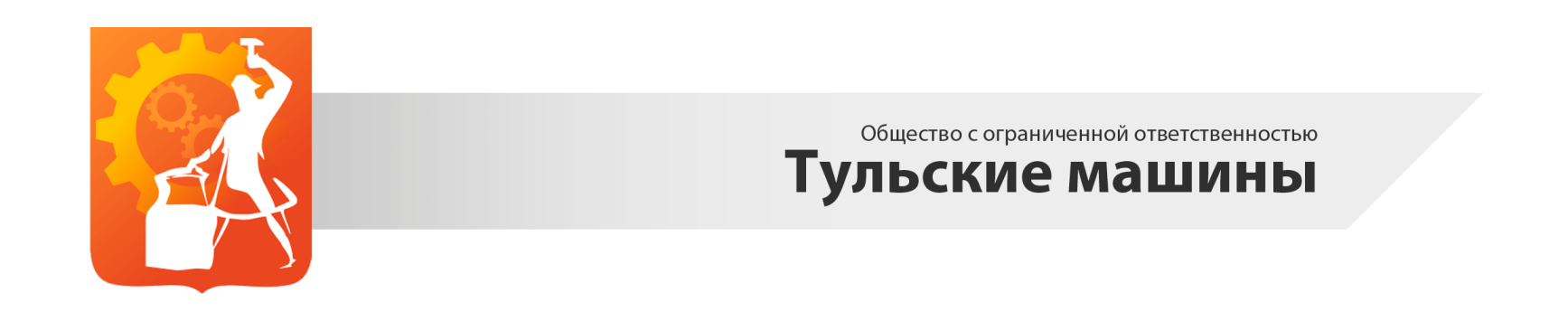 Контактная информацияВаше имя (обязательно)Название Вашей компании (обязательно)Ваш телефон (обязательно)Ваш e-mail (обязательно)Дополнительные сведения